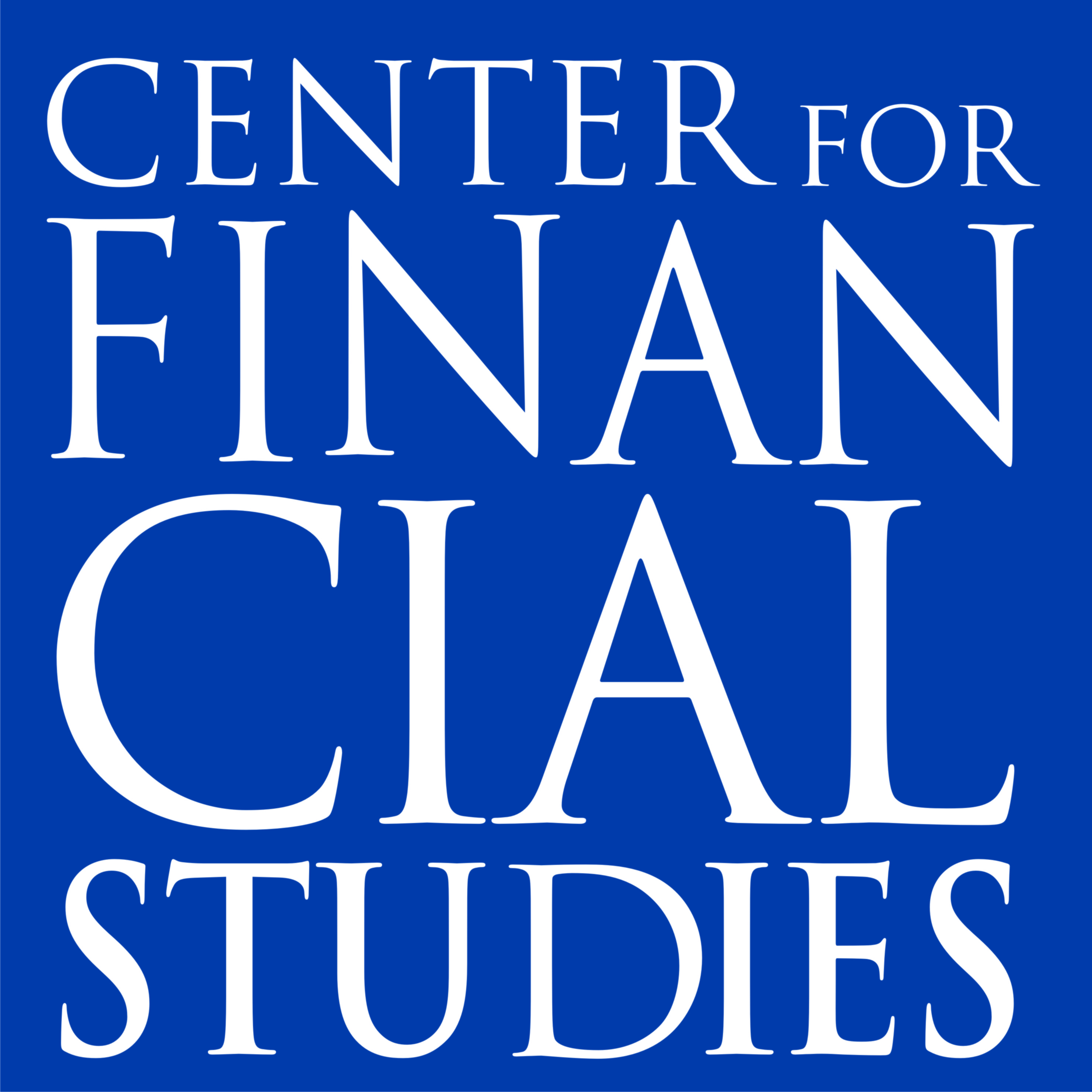 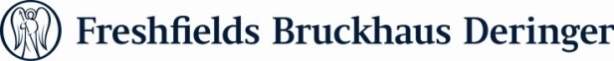 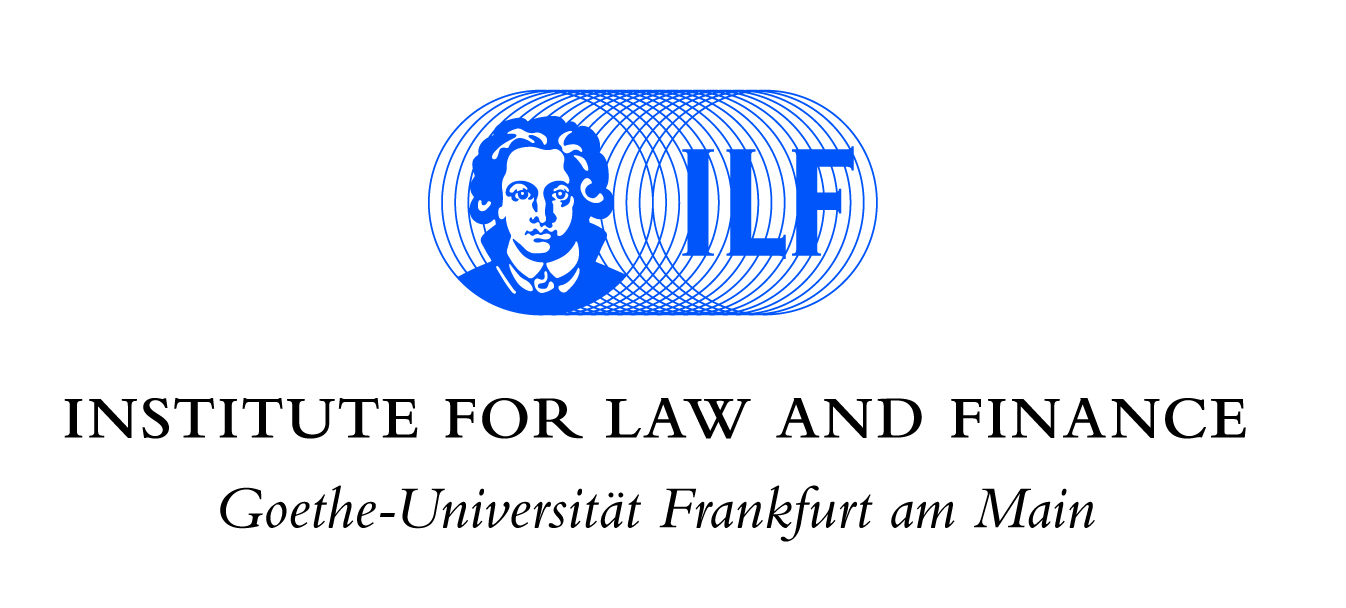 
6th Conference on the Banking Union 21 May 2019, Frankfurt am MainAgenda (draft)09.30Registration and coffee receptionRegistration and coffee receptionOverlapping responsibilities of authorities within the Banking UnionOverlapping responsibilities of authorities within the Banking Union10.00WelcomeAndreas Cahn, Executive Director, Institute for Law and Finance10.151st speech 
Modern banking supervision – leveraging technology to control new risks
Pentti Hakkarainen, Member of the Supervisory Board, European Central Bank (followed by Q&A)10.452nd speech Resolution without borders: progress and challenges
Elke König, Chair of the Single Resolution Board11.15Coffee Break11.453rd speech [Title of presentation TBA]

Saumya Bhavsar , Global Head of Regulatory Affairs, Credit Suisse12.151st panel discussion Elke König, Saumya Bhavsar, Elke Gurlit, Professor of Public Law, Comparative Law and European Law, University of Mainz, and Markus Benzing, Partner, Freshfields Bruckhaus Deringer LLP
Moderator: Christos Gortsos, Professor of Public Economic Law at the Law School of the National and Kapodistrian University of Athens13.00LunchThe digital revolution and supervisionThe digital revolution and supervision14.004th speech How to hit a moving target – The impact of digitalisation on the banking sector and supervision
Joachim Wuermeling, Member of the Executive Board, Deutsche Bundesbank14.305th speech FinTech regulation for banks – between a rock and a hard place?
Alexander Glos, Partner, Freshfields Bruckhaus Deringer LLP15.002nd panel discussion Joachim Wuermeling, Alexander Glos, Volker Brühl, Managing Director of the Center for Financial Studies, Tamaz Georgadze, CEO, Raisin GmbH, and Sandra Kumhofer, Director Regulatory, FinLeap GmbH
Moderator: Henning Soller, Partner, McKinsey & Company15.45Reception and end of conferenceReception and end of conference